№ 6.18.1-01/170521-1017.05.2021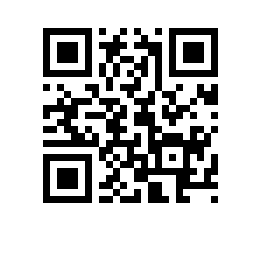 № 6.18.1-01/170521-1017.05.2021О составе государственной экзаменационной комиссии по проведению государственной итоговой аттестации студентов образовательной программы  бакалавриата «Программа двух дипломов по экономике НИУ ВШЭ и Лондонского университета» Международного института экономики и финансов  и секретарях государственной экзаменационной комиссииПРИКАЗЫВАЮ:Утвердить государственную экзаменационную комиссию (далее – ГЭК) по проведению государственной итоговой аттестации студентов 4 курса образовательной программы бакалавриата «Программа двух дипломов по экономике НИУ ВШЭ и Лондонского университета», направления подготовки 38.03.01 Экономика, Международного института экономики и финансов, очной формы обучения  в составе Президиума ГЭК и локальных ГЭК, а также секретарей Президиума ГЭК и локальных  ГЭК.Утвердить состав Президиума ГЭК: председатель Президиума ГЭК - Картаев Ф.С., д.э.н., доцент, ФГБОУ ВО «Московский государственный университет имени М.В.Ломоносова», заведующий кафедрой математических методов анализа экономики;члены Президиума ГЭК:- Белянин А.В., PhD, доцент, заместитель заведующего лабораторией экспериментальной и поведенческой экономики,    - Булатов А.Э., PhD, профессор, с.н.с. лаборатории финансовой экономики- Пейрис У., PhD, доцент МИЭФ,- Слонимчик Ф.К., PhD, доцент МИЭФ,- Юрко А.В., PhD, доцент МИЭФ,- Замков О.О., к.э.н., доцент, заместитель директора МИЭФ по академическим вопросам,секретарь Президиума ГЭК – Когутовская Н.Е., к.э.н., заместитель начальника НМО МИЭФ Утвердить локальные ГЭК по защите выпускных квалификационных работ:3.1. Локальная ГЭК № 1:председатель локальной ГЭК № 1 - Духовный А.А., Исполнительный директор, Сбербанк Казначействочлены локальной ГЭК № 1:Анцыгина А.Л., PhD, доцент,Карре С., PhD, доцент,Лукьянов Г.А., PhD, доцент, Политехническая школа (École Polytechnique- Palaiseau)           -     Семенова М.В., к.э.н., доцент,           -     Хромова Э.П., директор по инвестициям, ООО "Прима Капитал"секретарь локальной  ГЭК № 1 – Карасев П.А., менеджер МИЭФ.3.2. Локальная ГЭК № 2:председатель локальной ГЭК № 2 - Вардиашвили И.Р., директор департамента Аудит и аудиторские услуги, ЗАО «Делойт Туш СНГ»,члены локальной ГЭК № 2:Замков О.О., к.э.н., доцент, заместитель директора МИЭФ по академическим вопросам,Лугачев М.И., д.э.н., профессор, заведующий кафедрой экономической информатики экономического факультета МГУ им.М.В. Ломоносова,Макаров Д.С., PhD, доцент,Патрик А.Е., к.ф-м.н., с.н.с., Объединённый Институт Ядерных Исследований, г.Дубна,Булатов А.Э., PhD, профессор, с.н.с. лаборатории финансовой экономики,секретарь локальной  ГЭК № 2 – Кононова Н.В., менеджер МИЭФ.3.3. Локальная ГЭК № 3:председатель локальной ГЭК № 3 - Вереникин А.О., профессор кафедры политической экономии, МГУ им.М.В. Ломоносова,члены локальной ГЭК № 3:-  Андреев Е.В., главный специалист, ПАО НК Роснефть,-  Гэн Жуньцзе, PhD, доцент,-  Микова Е.С., к.э.н., старший преподаватель ФЭН, -  Соколов В.Н., PhD, доцент, зав.лабораторией финансовой экономики,-  Фардо В., PhD, доцент,секретарь локальной ГЭК № 3 – Бударин Д.Е., менеджер МИЭФ.3.4. Локальная ГЭК № 4:председатель локальной ГЭК № 4 - Архипов А.В., начальник управления макроэкономических исследований и стратегического анализа, АО «ЮниКредит Банк»,члены локальной ГЭК № 4:Джельсомини Л., PhD, доцент,Исхаков А.А., Руководитель операционной эффективности платформы ООО "Яндекс.Еда",Макаров Д.С., PhD, доцент,Мяло А.С., руководитель направления молодёжных акселератов SberZ и SberStudent, дирекция SberX, ПАО Сбербанк,           -    Степанова А.Н., к.э.н., доцент,секретарь локальной  ГЭК № 4 - Карасев П.А., менеджер МИЭФ.3.5. Локальная ГЭК № 5:председатель локальной ГЭК № 5 - Кирдань Р.В., директор департамента по управлению рисками ООО "АТОН", "Партнер",члены локальной ГЭК № 5:Герман Е.Б., PhD, заместитель начальника отдела НМО,Катонини Э., PhD, доцент,Колчина Е.Ю., Сбербанк, Массовая персонализация, Исполнительный директор по аналитике данных,Кривошея Е.А., Руководитель направления исследований, Центр исследования финансовых технологий и цифровой экономики СКОЛКОВО-РЭШ,           -    Булатов А.Э., PhD, профессор, с.н.с. лаборатории финансовой экономикисекретарь локальной ГЭК № 5 – Кононова Н.В., менеджер МИЭФ.3.6. Локальная ГЭК № 6:председатель локальной ГЭК № 6 - Лугачев М.И., д.э.н., профессор, заведующий кафедрой экономической информатики экономического факультета МГУ им. М.В. Ломоносова,члены локальной ГЭК № 6:            -   Колодяжный Я.С.,  менеджер проектов ООО "Яндекс",Пейрис У.С., PhD, доцент,Слонимчик Ф.К., PhD, доцент,Соколов В.Н., PhD, доцент, зав.лабораторией финансовой экономики,             -  Фридман А.А., д.э.н., профессор, секретарь локальной  ГЭК № 6 – Бударин Д.Е., менеджер МИЭФ.3.7. Локальная ГЭК № 7:председатель локальной ГЭК № 7 - Мурзич А.Б., директор инвестиционного департамента, Фонд развития Дальнего Востока,члены локальной ГЭК № 7:- Джельсомини Л., PhD, доцент,            - Канторович Г.Г., к.ф.-м.н., профессор, зав. лабораторией макроструктурного моделирования экономики России,- Макаров Д.С., PhD, доцент,- Семенова М.В., к.э.н., доцент, - Широбоков А.М., менеджер проектов, АО Газпромбанк,секретарь локальной  ГЭК № 7 - Карасев П.А., менеджер МИЭФ.3.8. Локальная ГЭК № 8:председатель локальной ГЭК № 8 - Вардиашвили И.Р., директор департамента Аудит и аудиторские услуги, ЗАО «Делойт Туш СНГ»,члены локальной ГЭК № 8:            -   Буданова С.И., PhD, доцент,Вереникин А.О., профессор кафедры политической экономии, МГУ им. М.В. Ломоносова,Карре С., PhD, доцент,Лукьянченко П.П., Начальник отдела, ФГБУ "РЭА",Малышев П.Ю., к.э.н., доцент,секретарь локальной ГЭК № 8 - Кононова Н.В., менеджер МИЭФ.3.9. Локальная ГЭК № 9:председатель локальной ГЭК № 9 - Лукьянов Г.А., PhD, доцент, Политехническая школа (École Polytechnique- Palaiseau),члены локальной ГЭК № 9:Андреев Е.В., главный специалист, ПАО НК РоснефтьБелянин А.В., PhD, зав.лабораторией экспериментальной и поведенческой экономики, НИУ ВШЭ,Гебауер М., PhD, доцент,Майская Т.С., PhD, доцент,Слонимчик Ф.К., PhD, доцент,секретарь локальной ГЭК № 9 - Бударин Д.Е., менеджер МИЭФ.3.10. Локальная ГЭК № 10:председатель локальной ГЭК № 10 - Картаев Ф.С., доктор экономических наук, доцент, заведующий кафедрой математических методов анализа экономики ФГБОУ ВО «Московский государственный университет имени М. В. Ломоносова»,члены локальной ГЭК № 10:           -    Анцыгина А.Л., PhD, доцент,Пейо С. Г., PhD, доцент,Лапшин В.А., к.ф.-м.н.доцент департамента финансов ФЭН,Лукьянченко П.П., Начальник отдела, ФГБУ "РЭА",           -    Царёва Е.В., старший аналитик, ООО БКС, секретарь локальной ГЭК № 10 – Карасев П.А., менеджер МИЭФ.3.11. Локальная ГЭК № 11:председатель локальной ГЭК № 11 - Вереникин А.О., профессор кафедры политической экономии, МГУ им.М.В. Ломоносова,члены локальной ГЭК № 11:Бочков М.С., старший консультант, Oliver Wyman,Кивинен С., PhD, доцент,Кузина О.Е., PhD, к.э.н., профессор, с.н.с.лаборатории экономико-социологических исследований,Лукьянов Г.А., PhD, доцент, Политехническая школа (École Polytechnique- Palaiseau),            -  Ящишенс В., PhD, доцент,             секретарь локальной ГЭК № 11 - Кононова Н.В., менеджер МИЭФ.3.12. Локальная ГЭК № 12:председатель локальной ГЭК № 12 - Кроткова Н.А., начальник отдела управления нормативами ликвидности, Сбербанк Казначейство,члены локальной ГЭК № 12:Буданова С.И., PhD, доцент,Гэн Жуньцзе, PhD, доцент,Коваленко П.С.,менеджер по продажам АО Нордеа Банк, Патрик А.Е., к.ф-м.н., с.н.с., Объединённый Институт Ядерных Исследований, г. Дубна,           -  Степанов С.С., PhD, доцент,          секретарь локальной ГЭК № 12 - Бударин Д.Е., менеджер МИЭФ.3.13. Локальная ГЭК № 13:председатель локальной ГЭК № 13 - Грановская А.А., СБЕР, Стратегия, директор проектов, офис Agile трансформации,члены локальной ГЭК № 13:Белянин А.В., PhD, зав.лабораторией экспериментальной и поведенческой экономики, НИУ ВШЭ,Герман Е.Б., PhD, заместитель начальника отдела НМО,Захаренко Р.Л., PhD, доцент, Катонини Э., PhD, доцент, Лукьянов Г.А., PhD, доцент, Политехническая школа (École Polytechnique- Palaiseau) секретарь локальной ГЭК № 13 - Карасев П.А., менеджер МИЭФ.3.14. Локальная ГЭК № 14:председатель локальной ГЭК № 14 - Лугачев М.И., д.э.н., профессор, заведующий кафедрой экономической информатики экономического факультета МГУ им.М.В. Ломоносова,члены локальной ГЭК № 14:Пейо С. Г., PhD, доцент,Гэн Жуньцзе, PhD, доцент,Замков О.О., к.э.н., доцент, заместитель директора МИЭФ по академическим вопросам,Карамышева М.Р., PhD, доцент,            - Патрик А.Е., к.ф-м.н., с.н.с., Объединённый Институт Ядерных Исследований, г. Дубна,             секретарь локальной ГЭК № 14 - Кононова Н.В., менеджер МИЭФ.3.15. Локальная ГЭК № 15:председатель локальной ГЭК № 15 - Мицкевич Е.В., ПАО Банк "ФК Открытие", управляющий директор по инновациям,члены локальной ГЭК № 15:Андреев Е.В., главный специалист, ПАО НК Роснефть,Гебауер М., PhD, доцент, Кивинен С., PhD, доцент,Фридман А.А., д.э.н., профессор,Хромова Э.П., директор по инвестициям, ООО "Прима Капитал",секретарь локальной ГЭК № 15- Бударин Д.Е., менеджер МИЭФ.3.16. Локальная ГЭК №16:председатель локальной ГЭК № 16 – Закиров Р.Н., директор по крупнейшим клиентам, Сбербанк КИБ,члены локальной ГЭК № 16:Замков О.О., к.э.н., доцент, заместитель директора МИЭФ по академическим вопросам.Пейо С.Г., PhD, доцент,Соколов В.Н., PhD, доцент, зав. лабораторией финансовой экономики,Джельсомини Л., PhD, доцент,Малышев П.Ю. к.э.н., доцентсекретарь локальной ГЭК № 16 - Карасев П.А., менеджер МИЭФ.3.17. Локальная ГЭК №17:председатель локальной ГЭК № 17 – Лукьянов Г.А., PhD, доцент, Политехническая школа (École Polytechnique- Palaiseau),члены локальной ГЭК № 17:Патрик А.Е., к.ф-м.н., с.н.с., Объединённый Институт Ядерных Исследований, г.Дубна,Захаренко Р.Л., PhD, доцент,Лапшин В.А., к.ф.-м.н. доцент департамента финансов ФЭН, Юрко А.В., PhD, доцент МИЭФКанторович Г.Г., к.ф.-м.н., профессор, зав. лабораторией макроструктурного моделирования экономики России,секретарь локальной ГЭК № 17 - Кононова Н.В., менеджер МИЭФ3.18. Локальная ГЭК №18:председатель локальной ГЭК № 18 - Казаков А.В., исполнительный директор, члены локальной ГЭК № 18:Гэн Жуньцзе., PhD, доцент,Лукьянов Г.А., PhD, доцент, Политехническая школа (École Polytechnique- Palaiseau),Степанова А.Н., к.э.н., доцент,Степанов С.С., PhD, доцент,Хромова Э.П., директор по инвестициям, ООО "Прима Капитал"секретарь локальной ГЭК № 18 - Бударин Д.Е., менеджер МИЭФ3.19. Локальная ГЭК №19:председатель локальной ГЭК № 19 - Сергеев И.Б., генеральный директор, ООО «Бамбинизон»,члены локальной ГЭК № 19:Белянин А.В., PhD, зав. лабораторией экспериментальной и поведенческой экономики, НИУ ВШЭ,Кузина О.Е., PhD, к.э.н., профессор, с.н.с. лаборатории экономико-социологических исследований,Хромова Э.П., директор по инвестициям, ООО "Прима Капитал",Юрко А.В., PhD, доцент, Майская Т.С., PhD, доцентсекретарь локальной ГЭК № 19 - Карасев П.А., менеджер МИЭФ.3.20. Локальная ГЭК №20:председатель локальной ГЭК № 20 – Лукьянов Г.А., PhD, доцент, Политехническая школа (École Polytechnique- Palaiseau),члены локальной ГЭК № 20:Кондратюк С.С., менеджер МакКинзиЛапшин В.А., к.ф.-м.н. доцент департамента финансов ФЭН,Фардо В., PhD, доцент,Булатов А.Э., PhD, профессор, с.н.с. лаборатории финансовой экономикиЗамков О.О., к.э.н., доцент, заместитель директора МИЭФ по академическим вопросам.секретарь локальной ГЭК № 20 – Кононова Н.В., менеджер МИЭФ3.21. Локальная ГЭК №21:председатель локальной ГЭК № 21 - Вереникин А.О., профессор кафедры политической экономии, МГУ им. М.В. Ломоносова,члены локальной ГЭК № 21:Патрик А.Е., к.ф-м.н., с.н.с., Объединённый Институт Ядерных Исследований, г.Дубна,Кивинен С., PhD, доцент,Захаренко Р.Л., PhD, доцент,Слонимчик Ф.К., PhD, доцент,Духовный А.А., Исполнительный директор, Сбербанк Казначействосекретарь локальной ГЭК № 21 - Бударин Д.Е., менеджер МИЭФ3.22. Локальная ГЭК №22:председатель локальной ГЭК № 22 - Кирдань Р.В., директор департамента по управлению рисками ООО "АТОН", "Партнер",члены локальной ГЭК № 22:Лапшин В.А., к.ф.-м.н. доцент департамента финансов ФЭН,Колодяжный Я.Е.- менеджер проектов ООО "Яндекс",Фардо В., PhD, доцент,Карре С., PhD, доцент,Мяло А.С., руководитель направления молодёжных акселератов SberZ и SberStudent, дирекция SberX, ПАО Сбербанк,секретарь локальной ГЭК № 22 - Карасев П.А., менеджер МИЭФ.3.23. Локальная ГЭК №23:председатель локальной ГЭК № 23 –Колчин Ф.Д., Senior Manager Bain & Company,члены локальной ГЭК № 23:Исхаков А.А., Руководитель операционной эффективности платформы ООО "Яндекс.Еда"Буданова С.И., PhD, доцент,Юрко А.В., PhD, доцент МИЭФ,Ящишенс В., PhD, доцентБелянин А.В., PhD, доцент, зав. лабораторией экспериментальной и поведенческой экономики,    секретарь локальной ГЭК № 23 - Кононова Н.В., менеджер МИЭФ.3.24. Локальная ГЭК №24:председатель локальной ГЭК № 24 – Сергеев И.Б., генеральный директор, ООО «Бамбинизон», члены локальной ГЭК № 24:Пейо С.Г., PhD, доцент,Катонини Э., PhD, доцент,Соколов В.Н., PhD, доцент, зав.лабораторией финансовой экономики,Лугачев М.И., д.э.н., профессор, заведующий кафедрой экономической информатики экономического факультета МГУ им. М.В. ЛомоносоваФилатова Т.А., директор проектов Департамента финансов, ПАО Сбербанксекретарь локальной ГЭК № 24 - Бударин Д.Е., менеджер МИЭФ3.25. Локальная ГЭК №25:председатель локальной ГЭК № 25 – Колчина Е.Ю., Сбербанк, Массовая персонализация, Исполнительный директор по аналитике данных,члены локальной ГЭК № 25:Широбоков А.М., менеджер проектов, АО Газпромбанк,Карамышева М.Р., PhD, доцент,Кивинен С., PhD, доцентГебауер М., PhD, доцентЛукьянченко П.П., Начальник отдела, ФГБУ "РЭА"секретарь локальной ГЭК № 25 - Нижевич О.М., менеджер НМО МИЭФ.Проректор                                                                                                         С.Ю. Рощин